长园深瑞2022校园招聘风正劲 帆已满青春激荡 梦想绽放 扬帆启航携手深瑞 和我们一起乘风破浪！西南交通大学专场招聘会：宣讲会时间：2021年 10月 20日 09:30-12:00宣讲会地点： 犀浦校区四食堂三楼318教室【公司简介】长园深瑞继保自动化有限公司（简称：长园深瑞）是专业的电力系统自动化和智能化知名品牌，致力于全球能源技术创新与优质服务。1994年由中国电力部·电力自动化研究所·元件保护与变电站综合自动化研究室改制成立，业务遍布全球80多个国家，研发基地覆盖深圳、南京、成都、武汉、珠海，属国家级高新技术企业。27年专注电力行业，围绕“发、输、变、配、用”5大电力环节，服务全球能源，一直处于技术前沿；主要产业领域包括：传统发电系统及新能源领域、传统输变电站及智能电网、智能配电网、电气化铁路及轨道交通、有色冶金、石油石化、国际市场。长园深瑞总部位于深圳市南山区科技园北区，当前注册资本10亿，子公司14家，员工近3,000人，年合同额超40亿。在电力行业标杆项目、国家重大工程中，我们从未缺席，承载“推动能源利用更安全更方便”的使命，长园深瑞上下一心、砥砺前行。传承中国电力系统自动化领域强大的技术源流电力系统自动化和智能化知名品牌中国电力电缆附件优质品牌、电力定制化设计专家国家电网公司和南方电网公司主要合作伙伴【招聘计划】研发类: 70人工作方向：C、C++、JAVA程序设计和开发/QT开发/大数据/图像识别/嵌入式软件研发/嵌入式硬件研发/监控系统应用模块开发/保护自动化系统研发/配网自动化/状态监测/微网储能等系统研发/电力电子技术研究和产品开发/硬件开发/FPGA开发/IT开发等学历要求：博士/硕士/本科专业要求：电力系统/电气工程及其自动化/电力电子/计算机/自动化/电子信息/控制工程与控制理论/动力工程/通信工程/软件工程/物联网/信息技术/人工智能/仪器仪表等工作驻地：深圳/南京/成都/珠海/武汉技术支持类: 180人工作方向：系统设计/方案设计与推广/测试/检验/生产工艺/采购/计划调度/研发支持/售后技术服务等学历要求：本科/大专专业要求：电力系统/电气工程及其自动化/计算机/自动化/输电线路/通信工程/电力电子/控制工程/仪器仪表/工程项目管理/机械结构/高分子材料/统计/物流等工作驻地：深圳/南京/成都/珠海/武汉/东莞业务职能类：15人工作方向：市场调研/运营/项目设计及调度管理/人力资源/商务/财会等学历要求：本科/大专专业要求：经济学/电气/自动化/新能源/人力资源/工商管理/数学/财会工作驻地：深圳/武汉注：有文体特长的毕业生优先录取。【招聘单位】长园深瑞总部：长园深瑞继保自动化有限公司长园深瑞子公司：长园设计、深瑞监测、深瑞智能、深瑞智联、长园高能、深瑞汇阳、启程电力【应聘方式】1、关注“长园深瑞招聘”官方微信公众号，查询招聘行程、详细岗位信息、参加线下站点宣讲，了解公司并投递简历。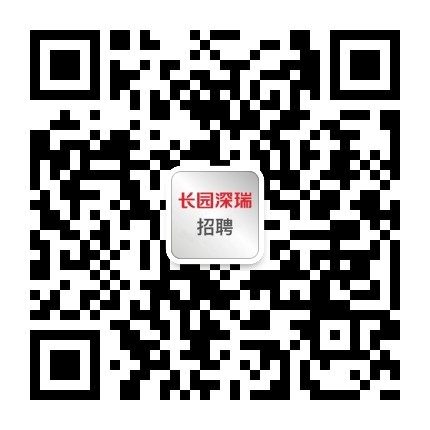 2、内部推荐：联系你在深瑞的学长学姐，通过他们的内部推荐可跳过简历评估环节，直通初试。【招聘流程】在线/现场投递简历——参加校园/空中宣讲会——简历评估（内推简历可跳过此环节）——初试（面试）——复试（面谈/笔试）——综合评审——签约	【待遇优势】同地区同行业中具有竞争力的薪酬水平，基于绩效的年终奖金完善的社会保障五险一金，额外的意外伤害商业险年功福利、节日慰问、用餐及通讯补贴、免费年度体检、员工宿舍累计超过40天/年的全薪、带薪假期入户深圳市、南京市、珠海市、成都市【个人成长】专业全面的岗前培训，成为你职场起步的良好助力技术、业务、管理多维度的职业发展平台，打造个人和企业双增值的事业平台坚持以能力和绩效“双优”为唯一评价标准的正向激励管理模式选择长园深瑞，您就选择了一个良好的职业生涯起步平台。长园深瑞，成就您的精彩！